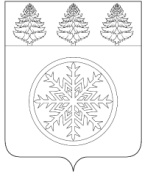 РОССИЙСКАЯ ФЕДЕРАЦИЯИРКУТСКАЯ ОБЛАСТЬАдминистрацияЗиминского городского муниципального образованияП О С Т А Н О В Л Е Н И Еот 04.12.2018                      Зима                                     № 1648В целях реализации Федерального закона от 27.07.2010 № 210-ФЗ "Об организации предоставления государственных и муниципальных услуг", руководствуясь статьей 17 Федерального закона от 06.10.2003 № 131-ФЗ "Об общих принципах организации местного самоуправления в Российской Федерации", Порядком разработки и утверждения  административных регламентов осуществления муниципального контроля (надзора) Зиминского городского муниципального образования, утвержденным постановлением администрации Зиминского городского муниципального образования от 01.08.2018 г. № 1042, статьей 28 Устава Зиминского городского муниципального образования,П О С Т А Н О В Л Я Ю:	1. Утвердить административный регламент предоставления  муниципальной услуги  "Принятие решения об установлении надбавок к тарифам на товары и услуги организаций коммунального комплекса, тарифов на подключение к системе коммунальной инфраструктуры, тарифов организаций коммунального комплекса на подключение, надбавок к ценам (тарифам) для потребителей" (прилагается).	2. Признать утратившим силу пункт 1.3. постановления администрации Зиминского городского муниципального образования  от 20.06.2013г. № 1276 "Об утверждении административных регламентов".	3. Разместить на официальном сайте администрации Зиминского городского муниципального образования в информационного - телекоммуникационной сети "Интернет".	4. Контроль исполнения настоящего постановления возложить на первого заместителя мэра городского округа А.В. Гудова.Мэр Зиминского городского муниципального образования 						          А.Н. Коновалов Первый заместитель мэрагородского округа                                                                                                А.В. Гудов«____»_____________2018г.Управляющий  делами администрации ЗГМО                                                                                         С.В. Потемкина«____»_____________2018г.И.о.начальника управления правовой, кадровой и организационной работы                                                                 О.В. Тайшина «___»______________ 2018 г.Председатель Комитета ЖКХ,транспорта и связи                                                                                                Н.И. Пыжьянов«___»______________ 2018 г.Козяева Г.В.3 12 08Об утверждении административного регламента предоставления  муниципальной услуги  «Принятие решения об установлении надбавок  к тарифам на  товары и услуги организаций коммунального комплекса, тарифов на подключение к системе коммунальной инфраструктуры, тарифов организаций  коммунального комплекса на подключение, надбавок к ценам (тарифам) для потребителей»